COMPETENCY BASE CURICULUM INTEGRATED LEARNING AREAS - GRADE 2 TERM 1 EXAMS 2023QUESTIONSART AND CRAFT ACTIVITIESWe can feel texture by_______________________________
(Touching, tasting, seeing)Write two things we use when colouring pictures._____________________________________________________________Circle the word that does not describe texture____________________________
(Rough, far, smooth)______________________________is used for cutting papers. 
(Scissors, pencils, rubber)We decorate fabrics to make them_______________________________
(clean, dull, beautiful)Colour the picture below. 
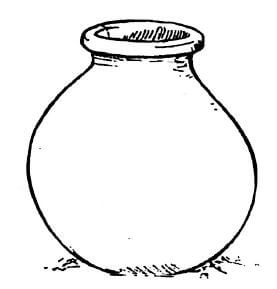 MOVEMENT ACTIVITIES Observe

Which game are the boys playing?____________________________________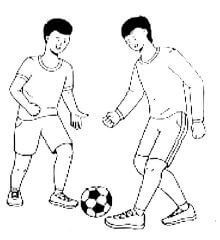 Which play item are the boys above using?____________________________ (net, ball, food)Which other game can you play by catching?___________________________________Bending and curling help us to. _________________________________(Balance, fall, jump)Colour the picture below.
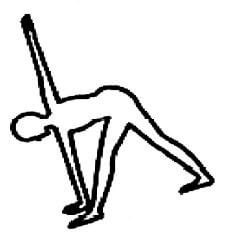 Practical activity
With the help of your teacher, perform the activity in number 5 above MUSIC ACTIVITIESName two places where the National Anthem is sung.__________________________________________________________________Draw an instrument played by hitting.We play______________________________in a singing game.
(Cartoons, games, station)We show that we can_______________________________when we improvise rhythms.
(dance, sing, cry)Colour the picture below.
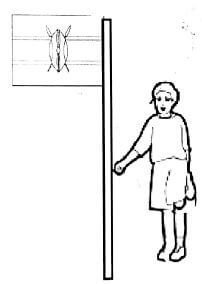 MARKING SCHEMEART AND CRAFT ACTIVITIEStouchingpapercolour pencilspencilscrayonsfarscissorsbeautifulMOVEMENT ACTIVITIESSoccer / FootballballrugbyjumpMUSIC ACTIVITIESSchool assembly
National gatheringsA drumgamessing